GMINA KOŁBASKOWO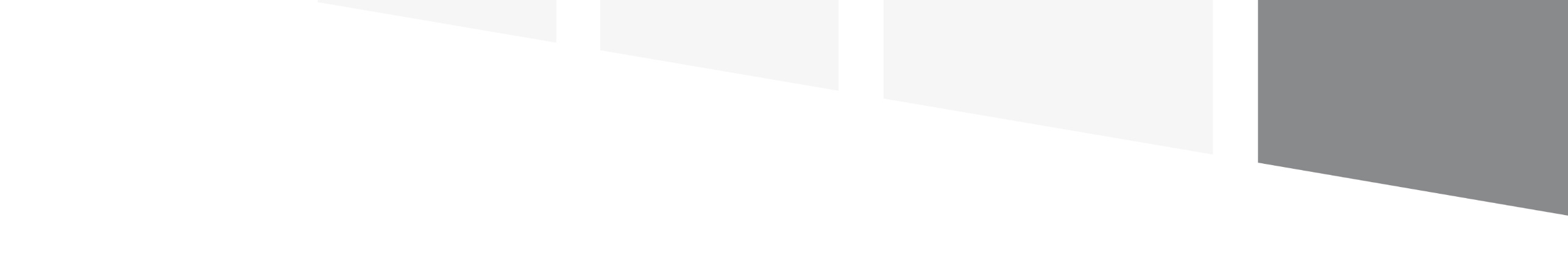 realizuje projekt dofinansowany
z Funduszy Europejskich
GRANT 
„POMORZE ZACHODNIE – - WSPARCIE PSYCHOLOGICZNO-PEDAGOGICZNE”Celem projektu jest wsparcie psychologiczno-pedagogiczne o charakterze doraźnej odpowiedzi na sytuację zdrowotną spowodowaną COVID-19. Zaplanowane działania mają na celu wsparcie uczniów uczęszczających 
do zachodniopomorskich szkół i placówek prowadzonych przez jednostki samorządu terytorialnego i ich jednostki organizacyjne z województwa zachodniopomorskiego.Dofinansowanie projektu z UE: 75.539,69 złwww.mapadotacji.gov.pl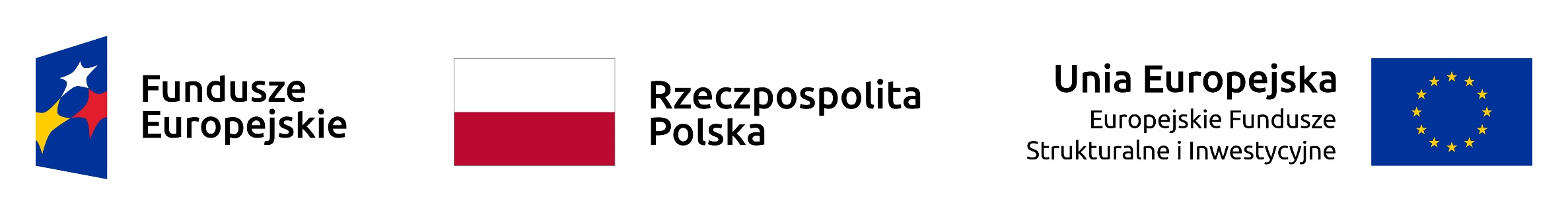 